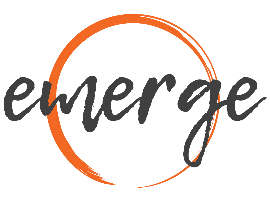  Sunday 3 Courses for $38March 22nd Entrée Salt & Pepper Squid with rocket, chilli, herb salad & aioli (gf) (df)
Bruschetta with Zeally Bay Sourdough, roma tomatoes, basil, Spanish onion & Meredith’s goat’s cheese (dfo)
Satay Chicken Skewers with a rocket, chilli & red onion salad (gf) (dfo)Main House Made Gnocchi- roast pumpkin, mushrooms, cherry tomatoes, baby spinach, parmesan & toasted almonds in a creamy white wine sauce (v)Prawns & Scallops wrapped in bacon with steamed jasmine rice, broccolini & garlic sauce (gf) (dfo)Local Porterhouse 250gm with Wagyu fat hand cut chips, house salad & your choice of sauce (gf) (df)

Creamy green peppercorn/ creamy garlic sauce/ garlic butter/ creamy wild mushroom/ gravy (df)/ horseradish (df)/ chutney (df)/ mustards (df); Dijon/ wholegrain/ hot English
(Jus (df) extra $2 charge) Dessert Cookies & Cream Cheese Cake with whipped cream & strawberries 
Crème Brulee with maple walnuts & old English toffee ice cream (gf)Sticky Date Pudding with strawberries & vanilla bean ice cream 
